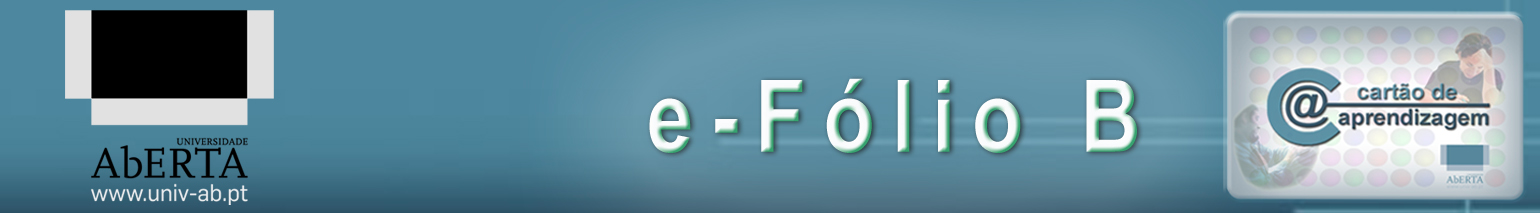 31107 – Salvaguarda do PatrimónioConstruído em Portugal Tomando por base as leituras facultadas elabore um texto de duas páginas (em formato A4, com espaçamento 1 1/2, fonte Times New Roman 12 e margens de 2,5 cm)  + uma para a bibliografia que deverá ser entregue no espaço próprio até ao dia 14 de maio tendo em conta:O processo de inventariação do património portuguêsPara além do domínio dos conteúdos (2,5 valores) espera-se rigor terminológico e conceptual (1 valor), capacidade de síntese e de expressão escrita além de correta apresentação das referências bibliográficas (0,5 valores).NB1: Qualquer caso de plágio detectado pressupõe a liminar anulação do e-folio.NB2: Solicito-lhe que indique logo a abrir o e-folio: o nome, o número de estudante, a designação da unidade curricular e qual o e-folio (B, neste caso).Desejo-lhe bom trabalho!